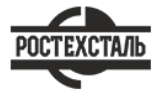 ГОСТ Р 50671-94Компенсаторы сильфонные металлические для трубопроводов электрических станций и тепловых сетей. Типы, основные параметры и общие технические требованияСтатус: действующийВведен в действие: 1995-01-01Подготовлен предприятием ООО «Ростехсталь» - федеральным поставщиком металлопрокатаСайт www.rostechstal.ru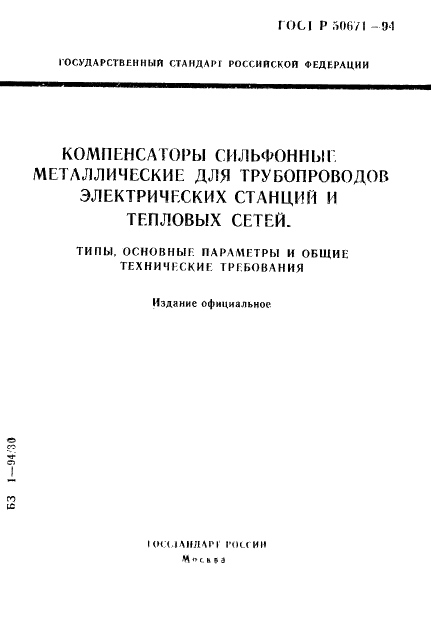 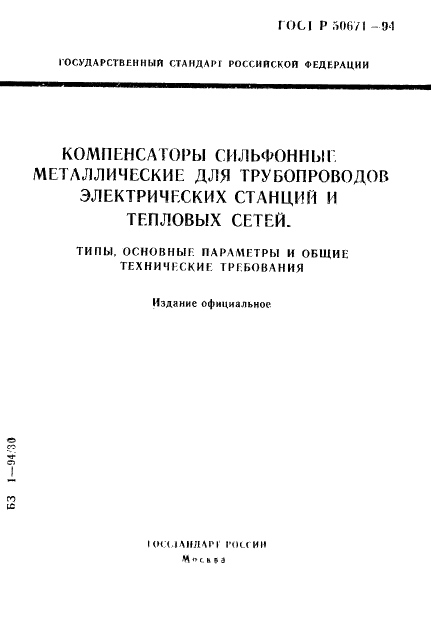 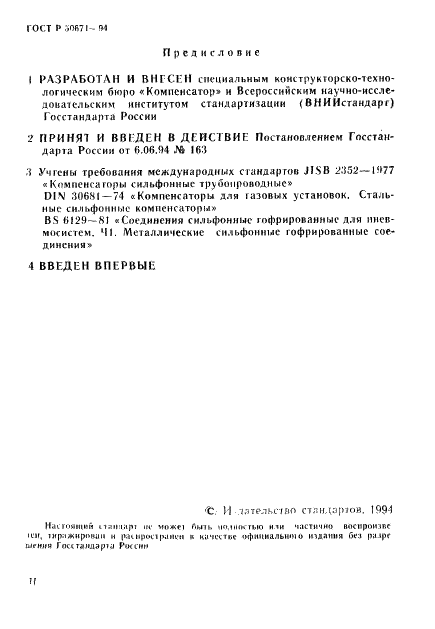 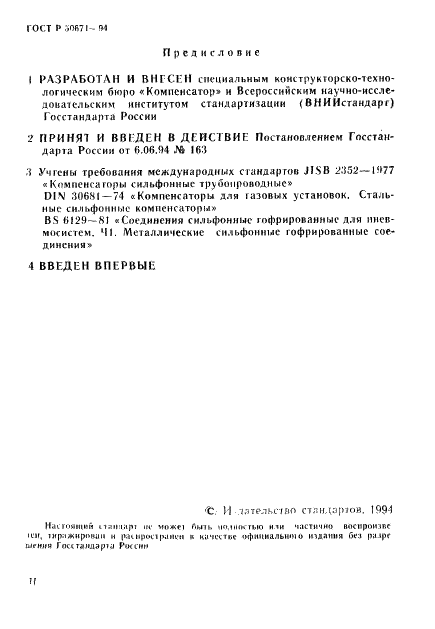 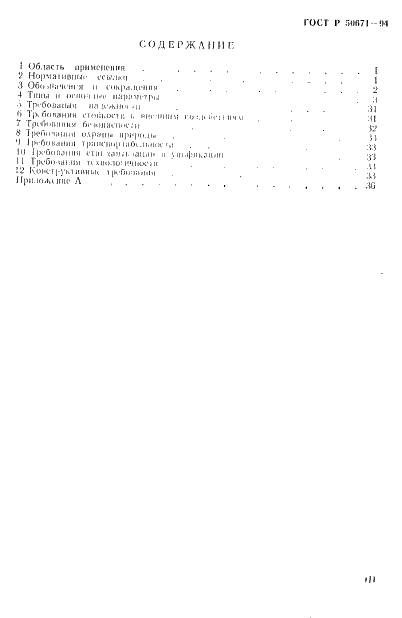 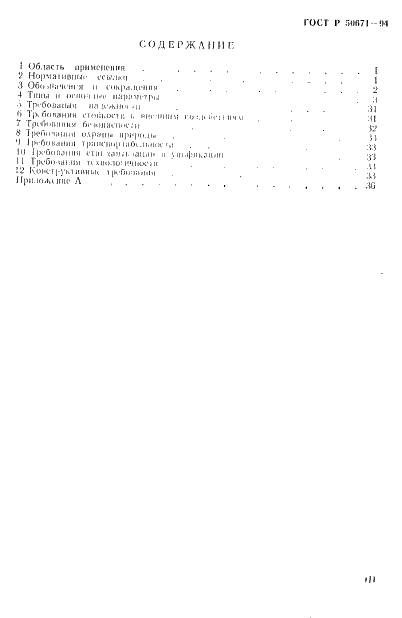 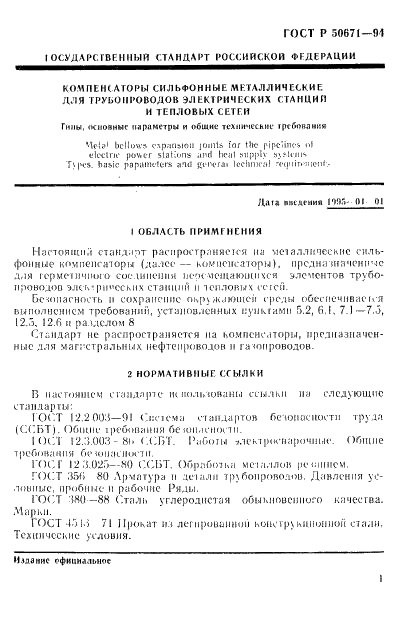 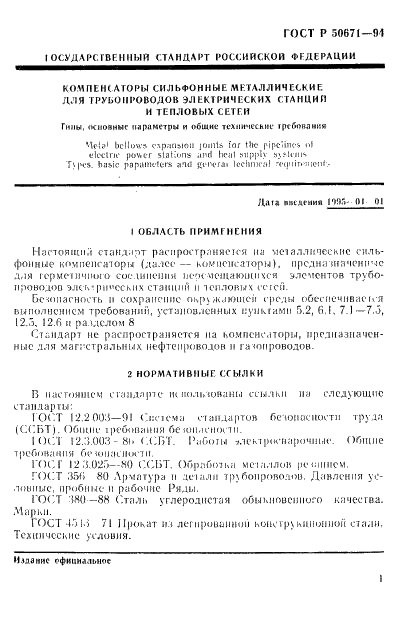 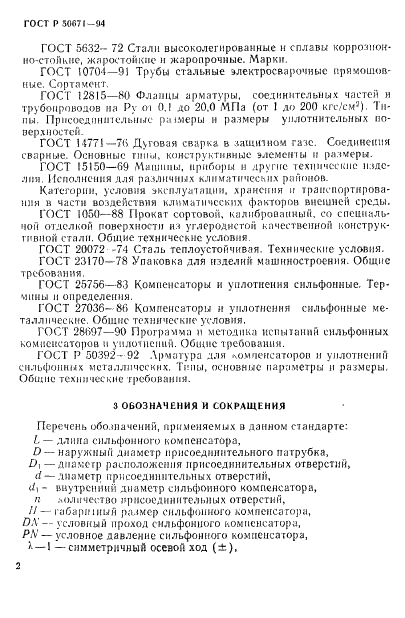 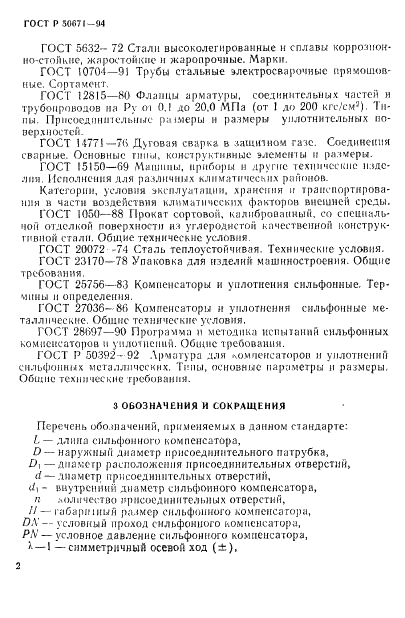 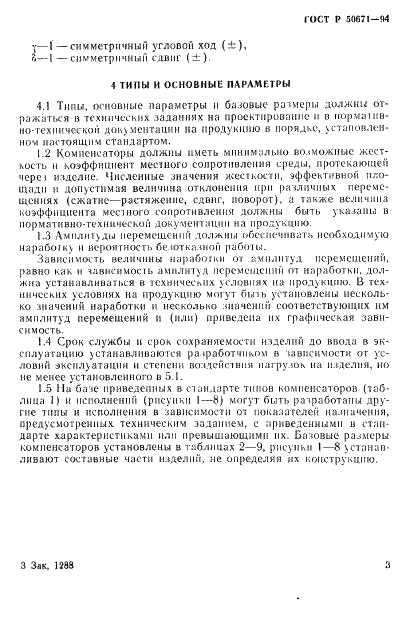 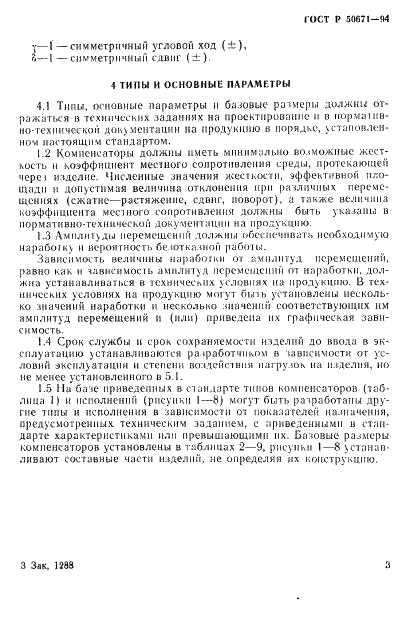 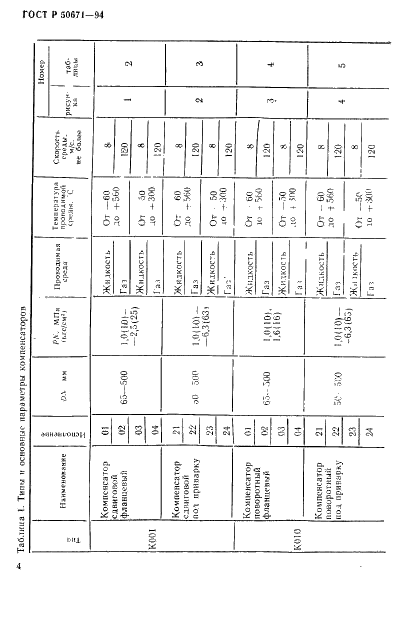 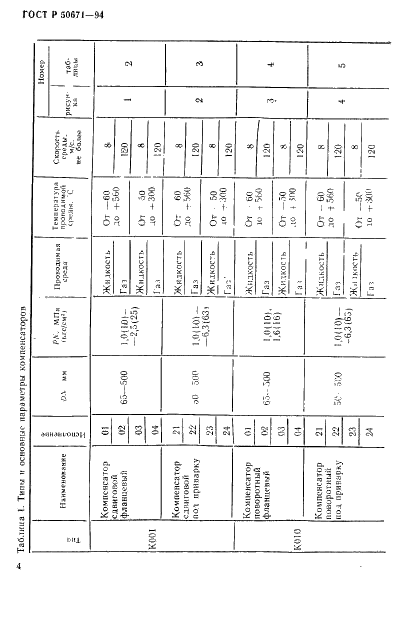 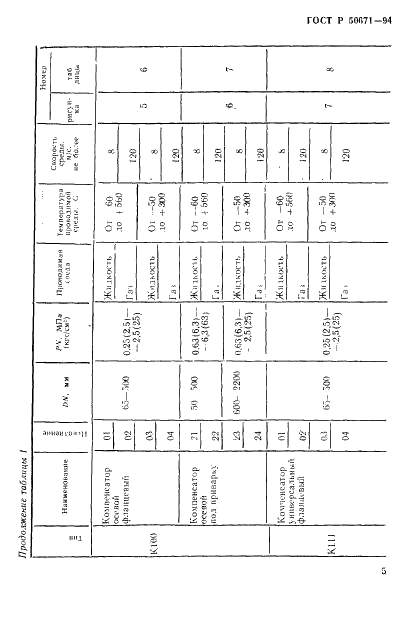 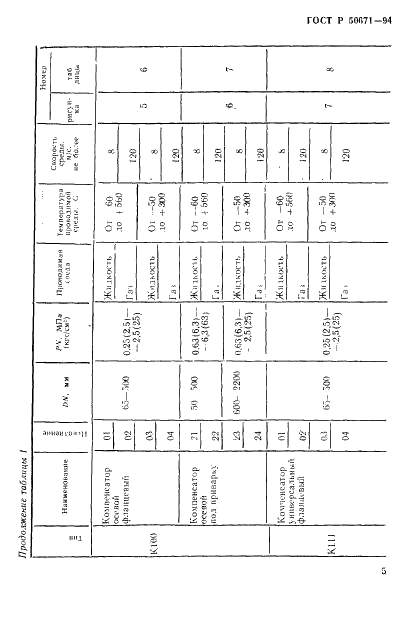 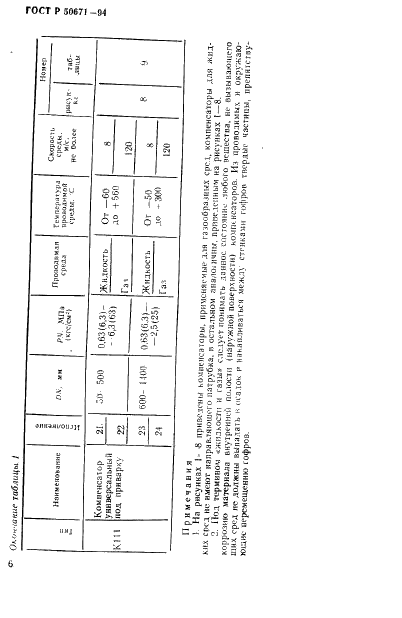 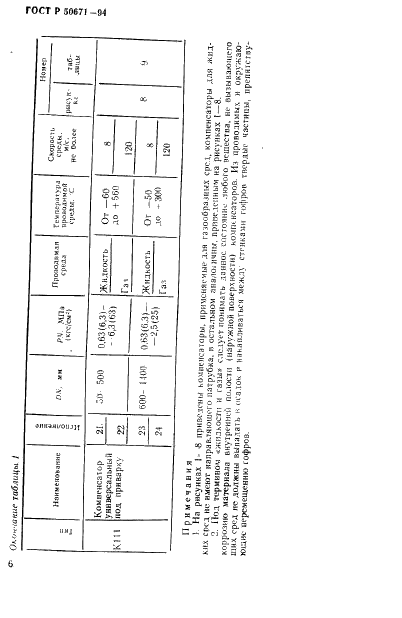 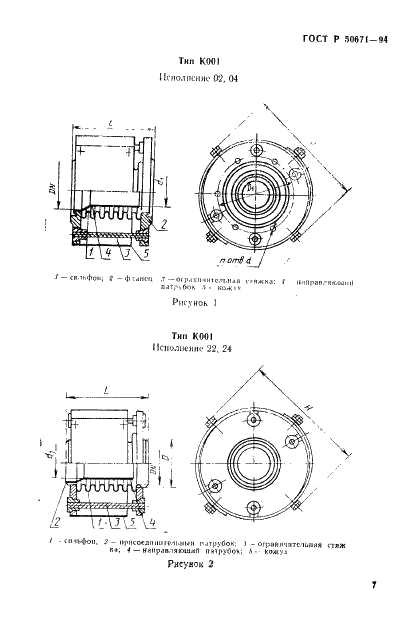 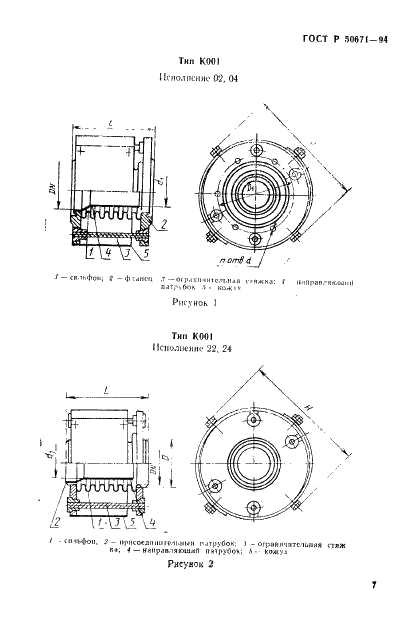 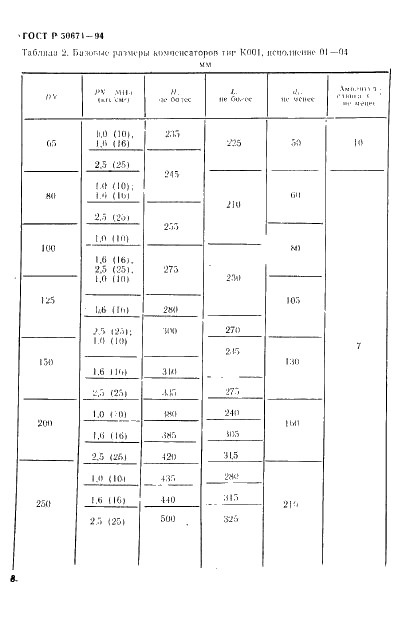 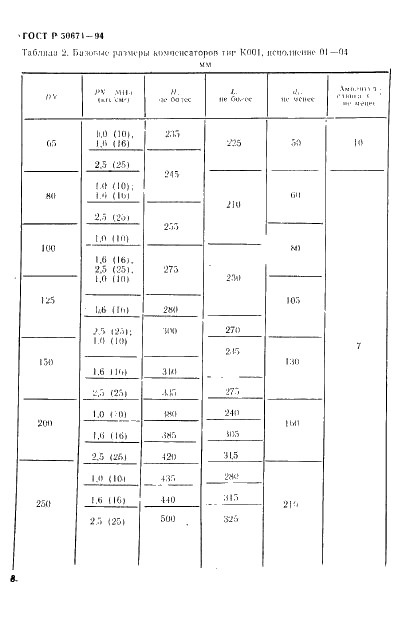 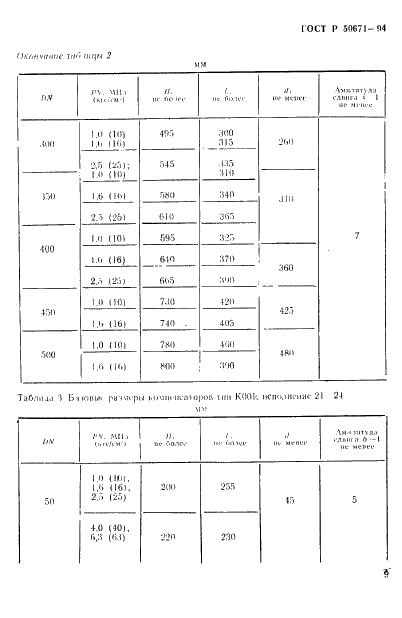 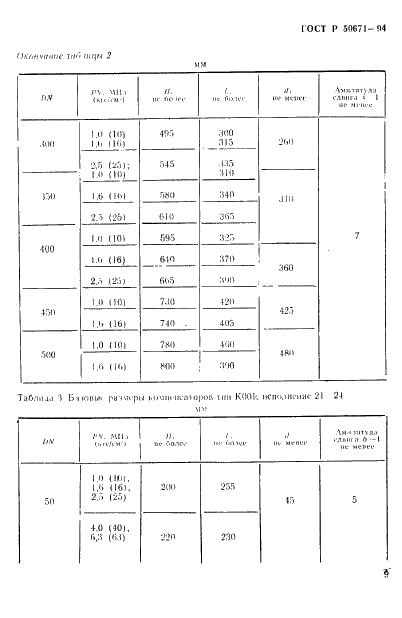 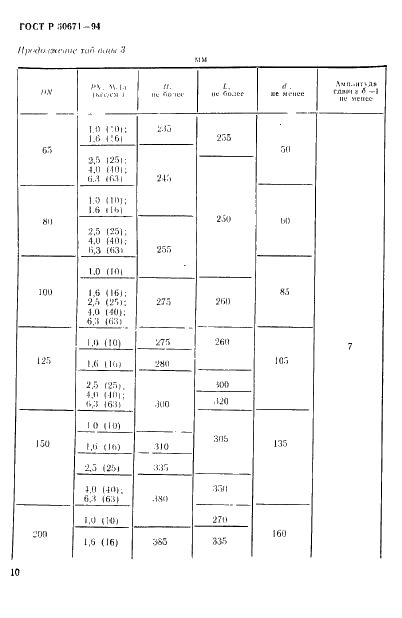 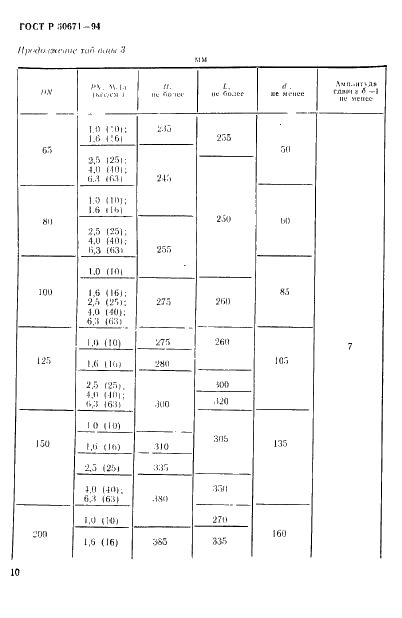 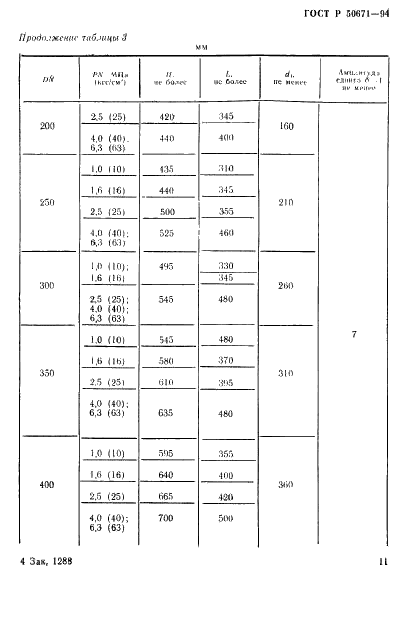 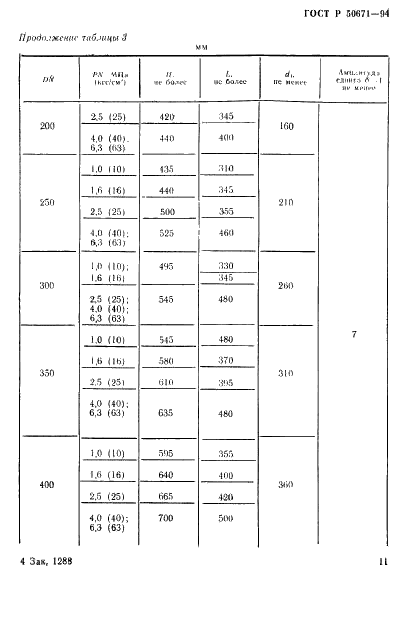 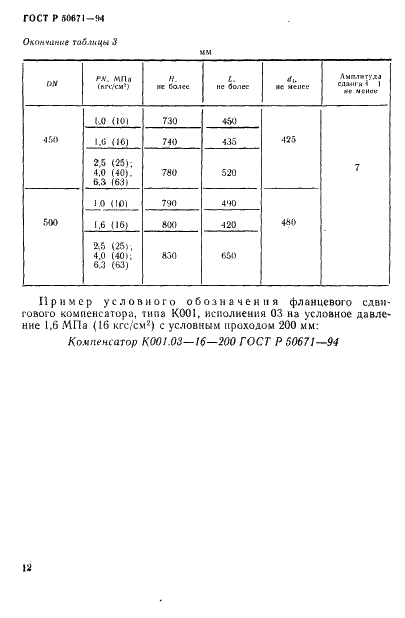 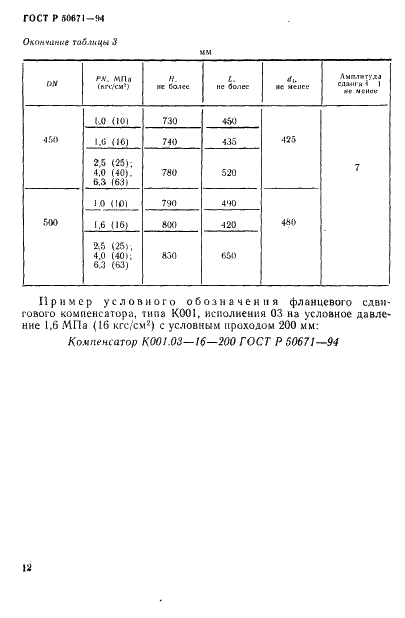 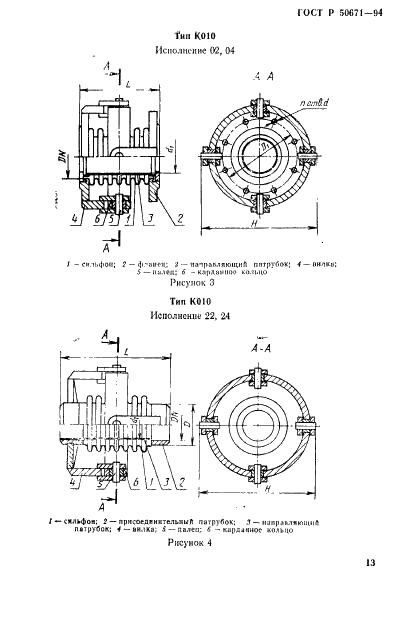 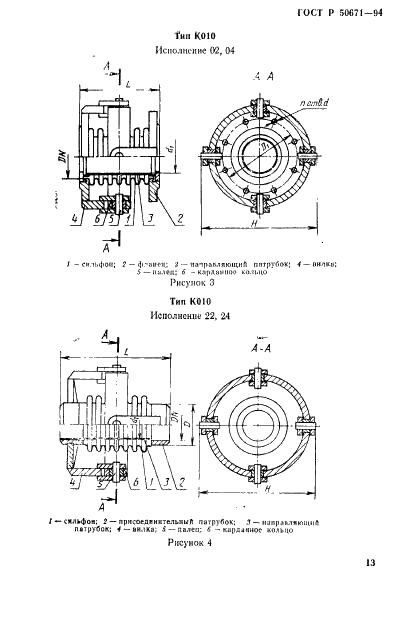 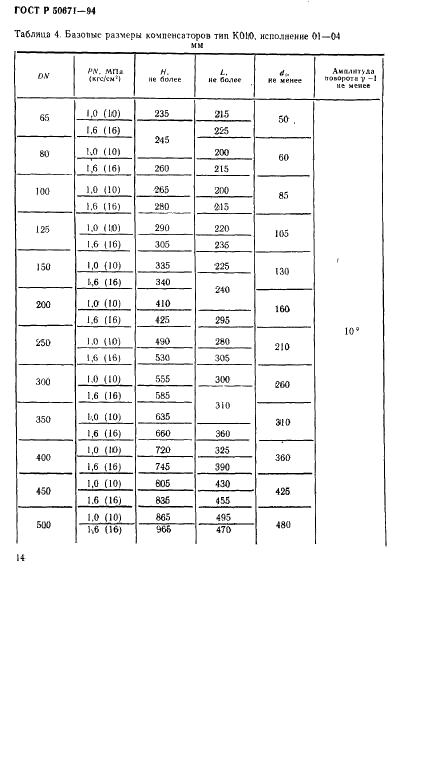 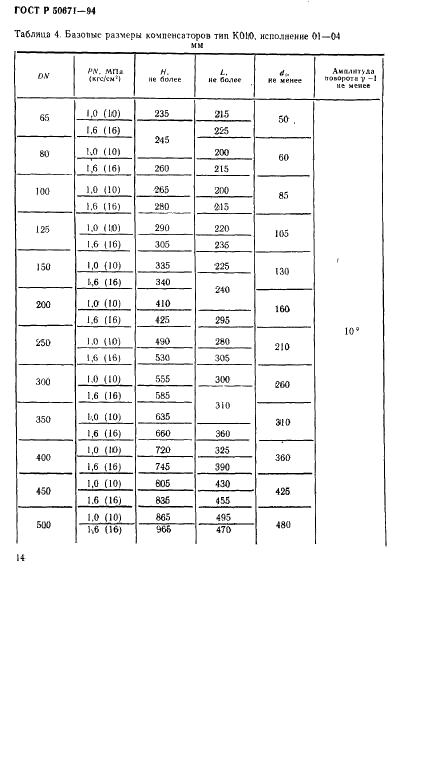 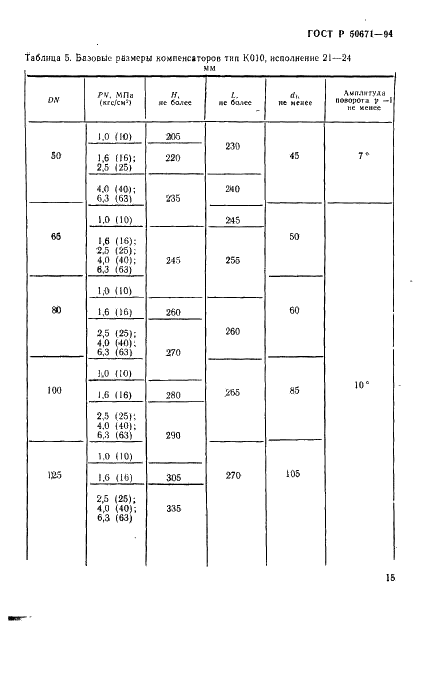 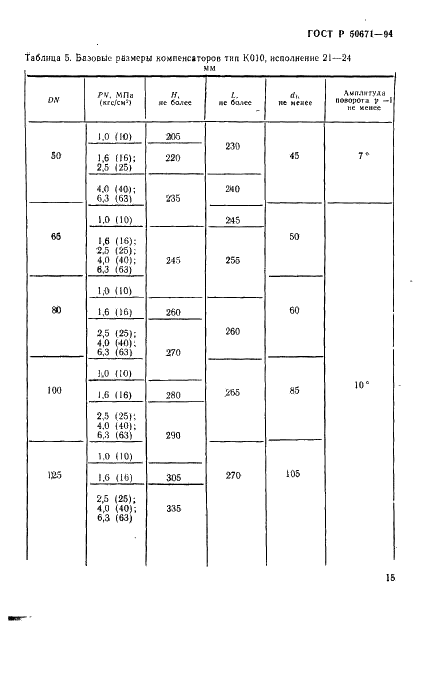 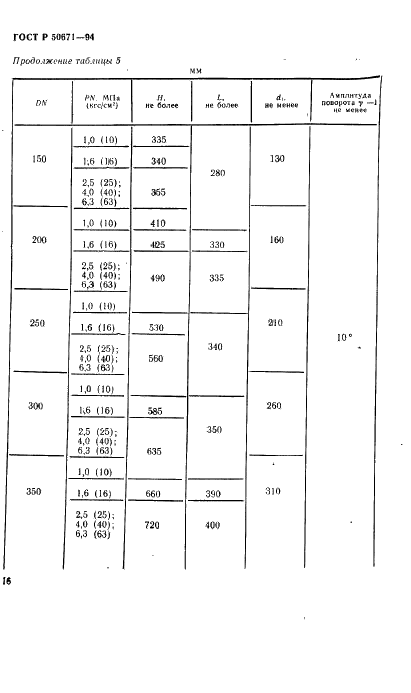 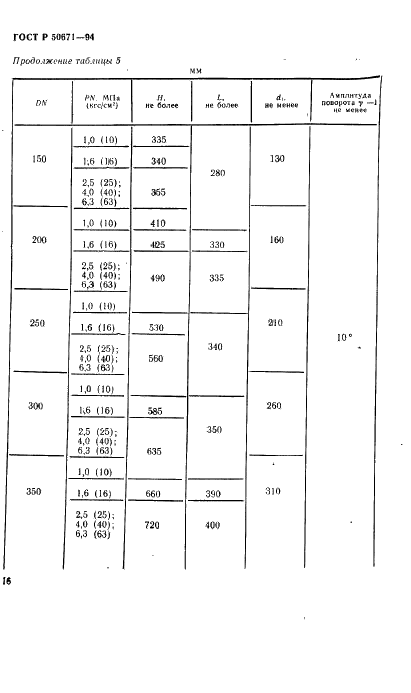 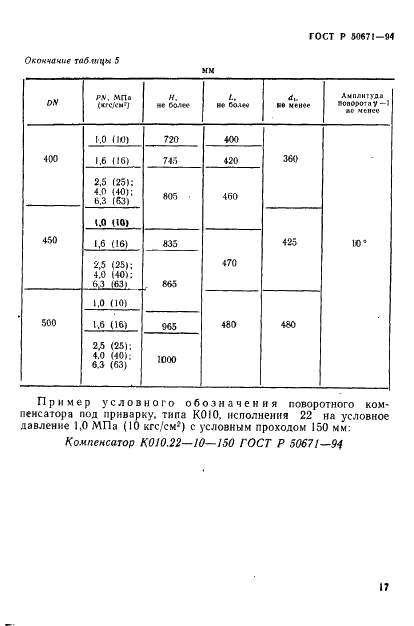 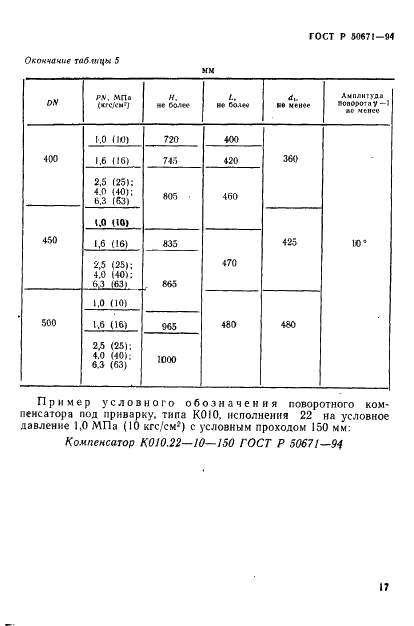 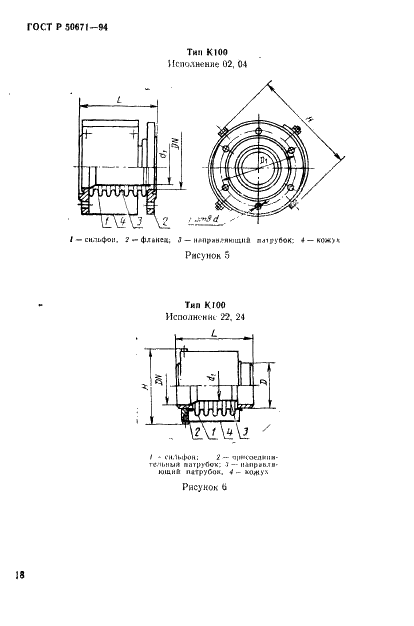 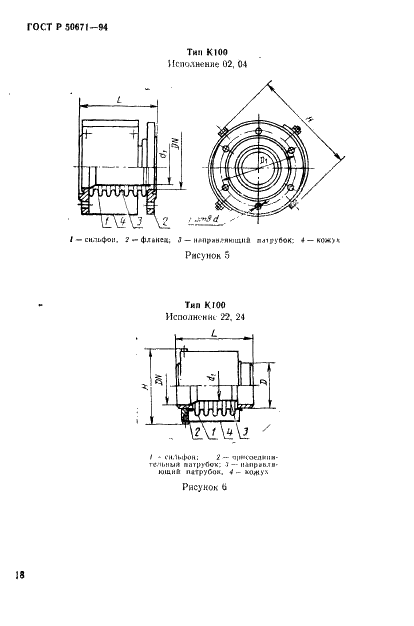 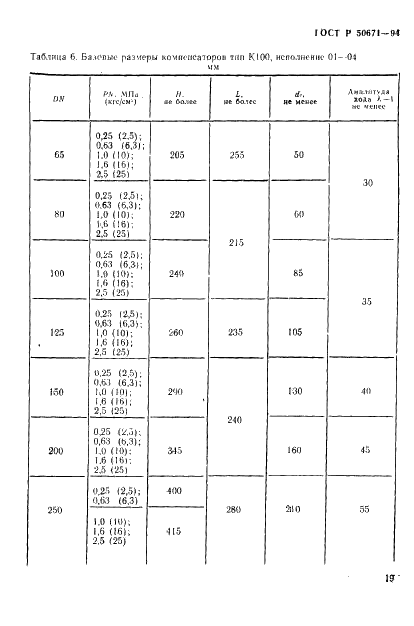 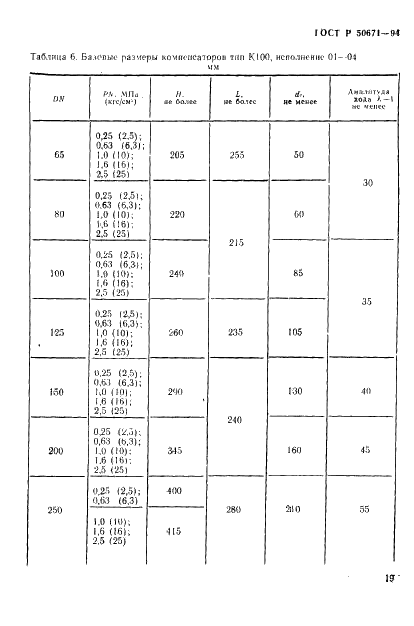 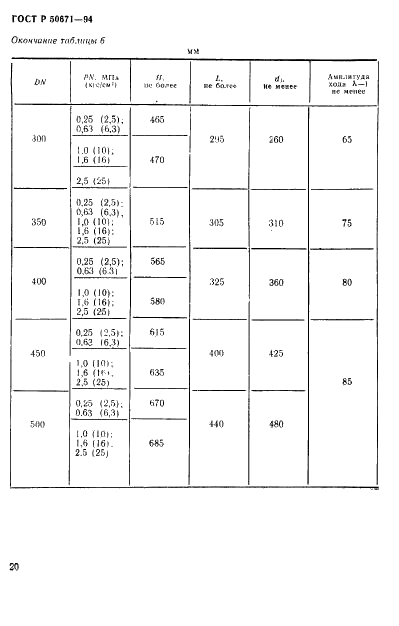 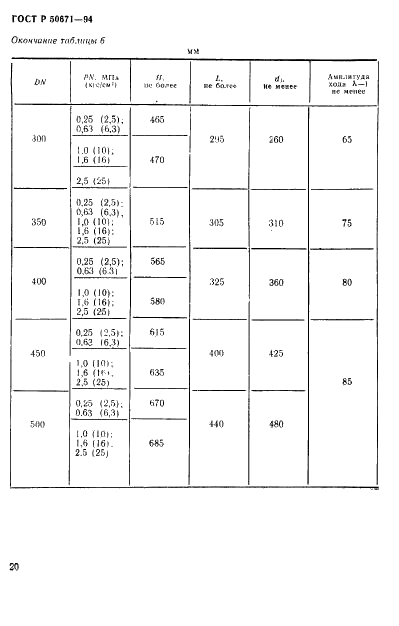 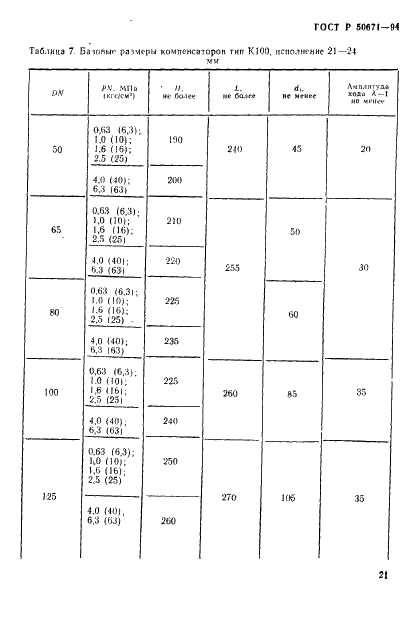 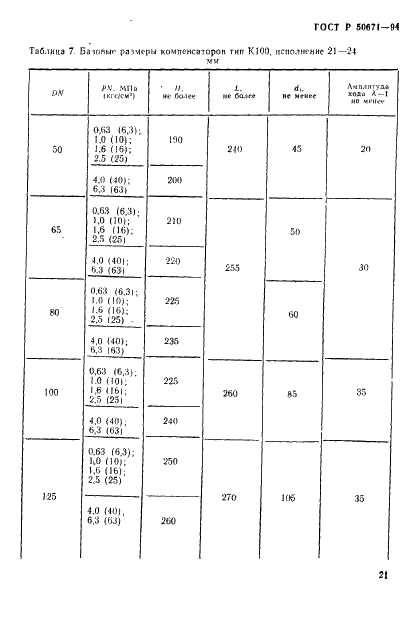 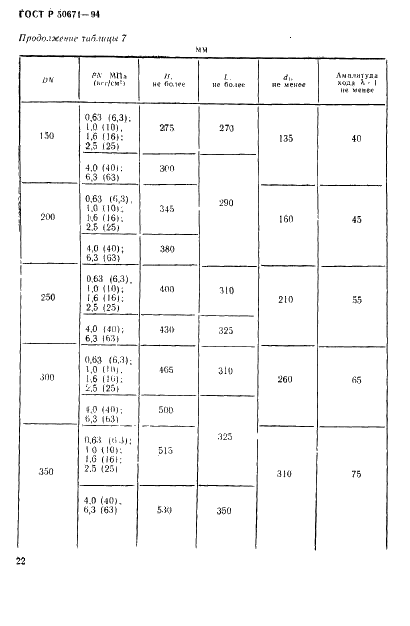 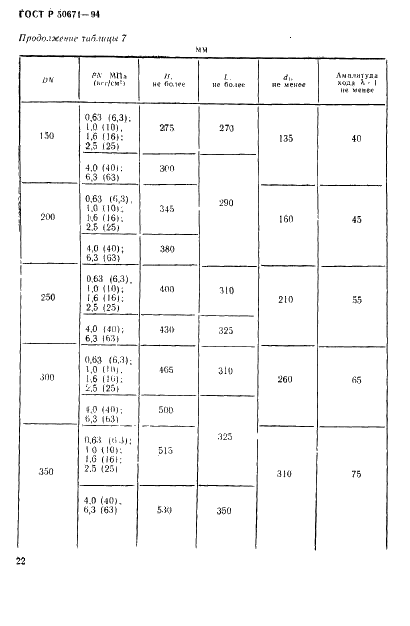 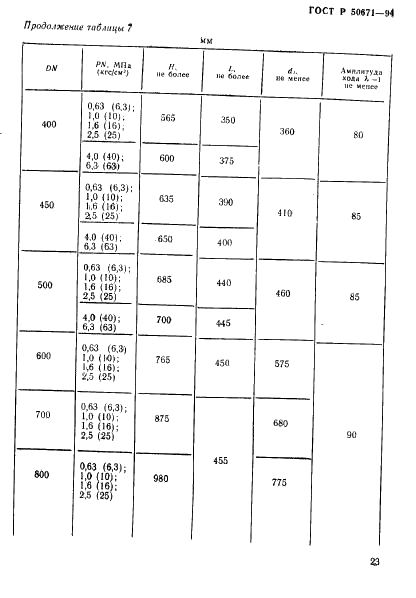 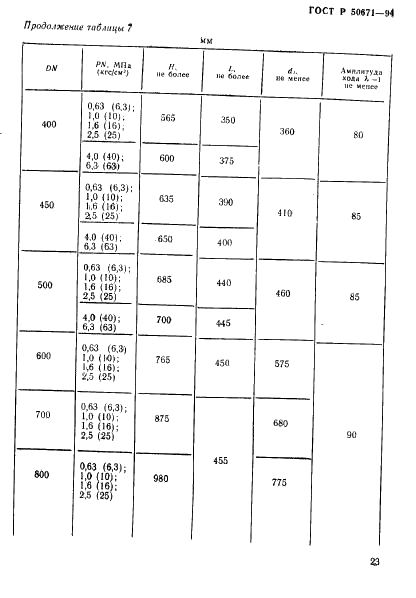 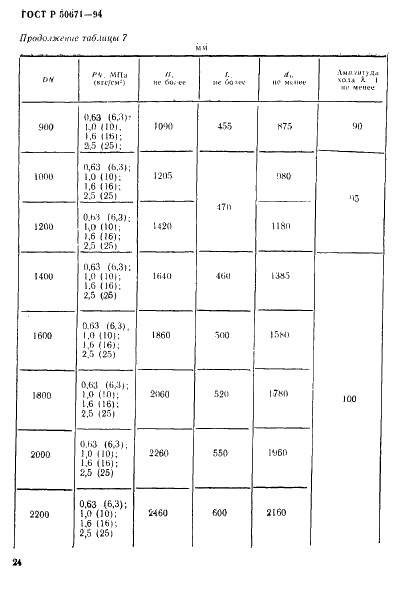 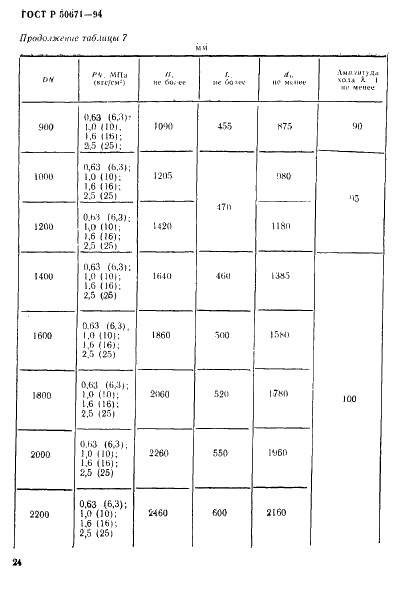 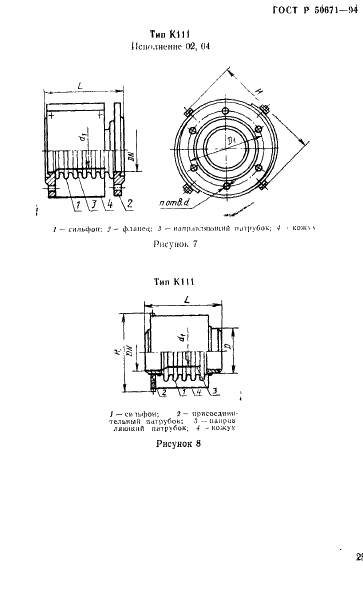 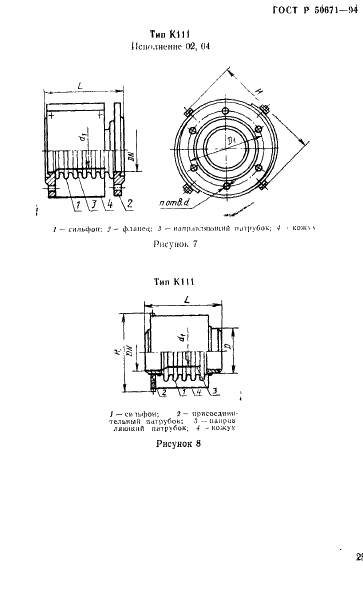 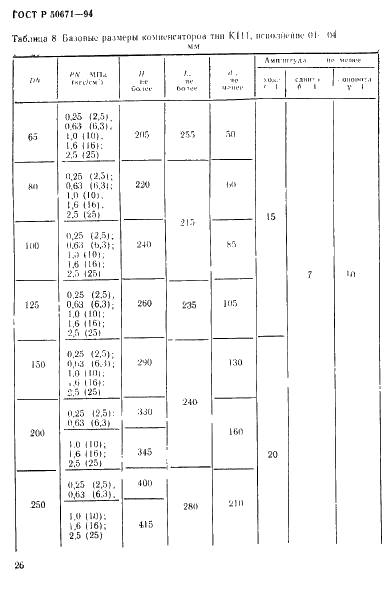 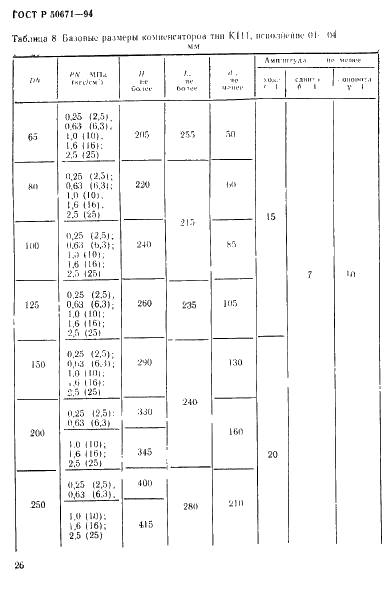 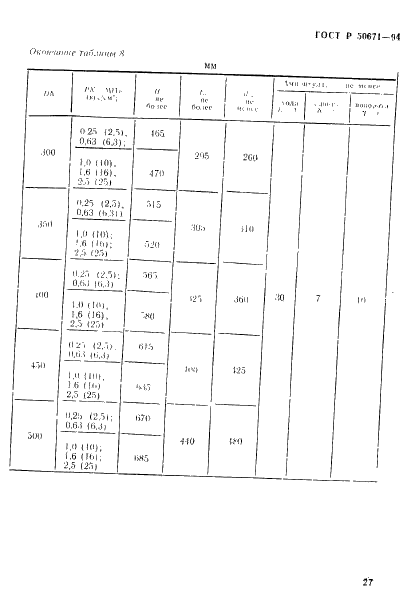 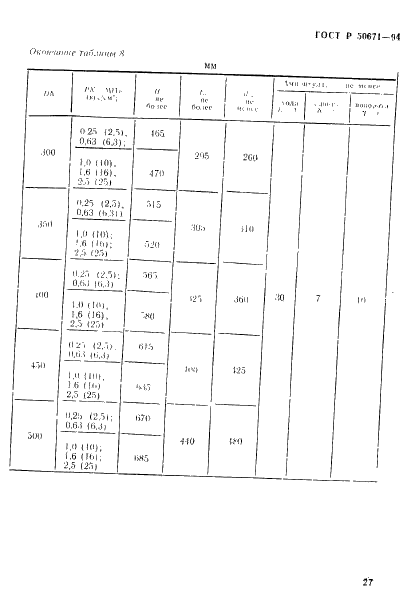 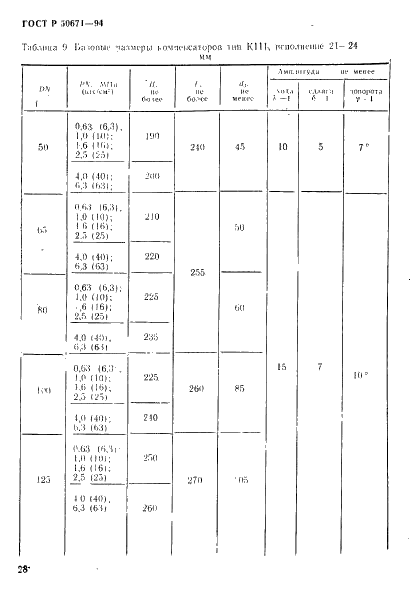 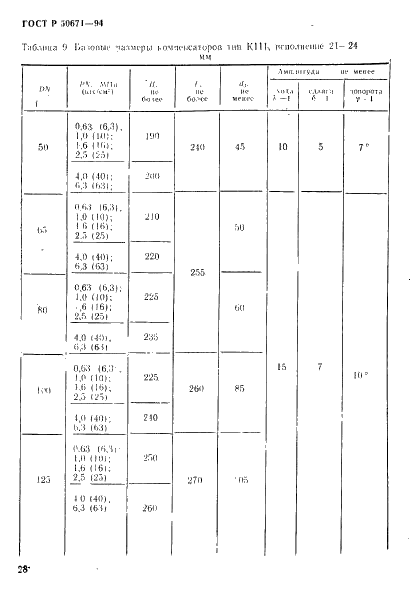 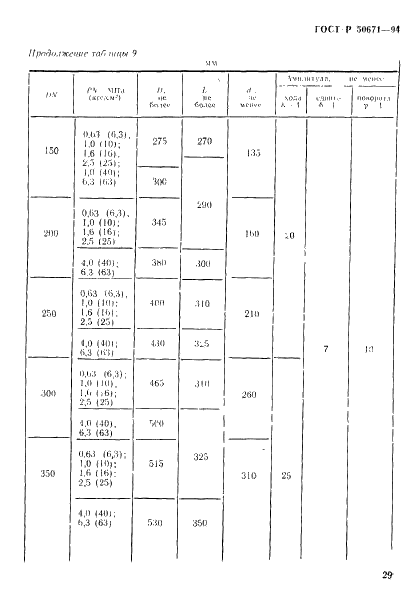 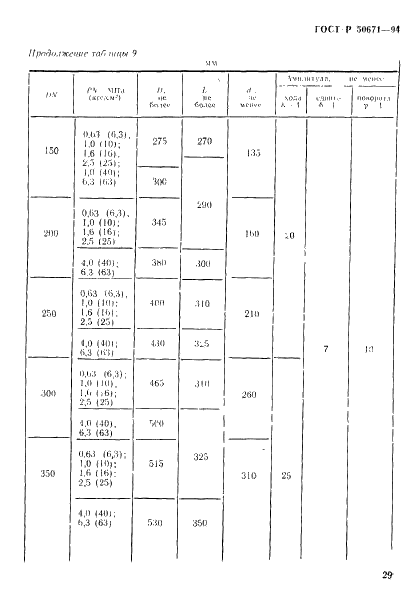 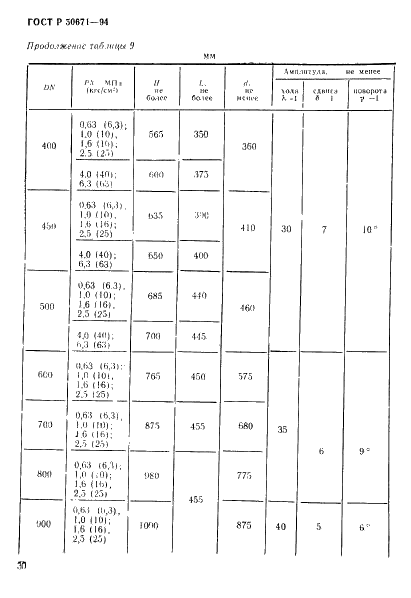 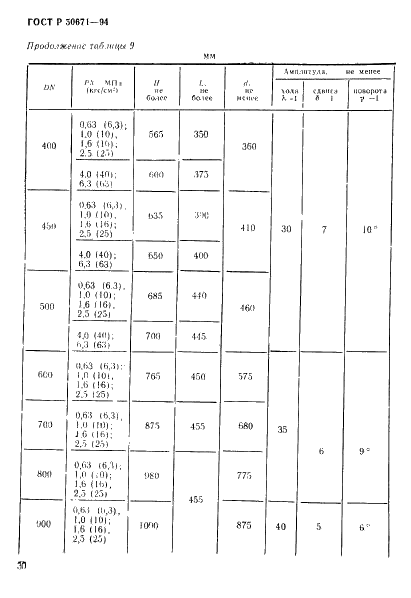 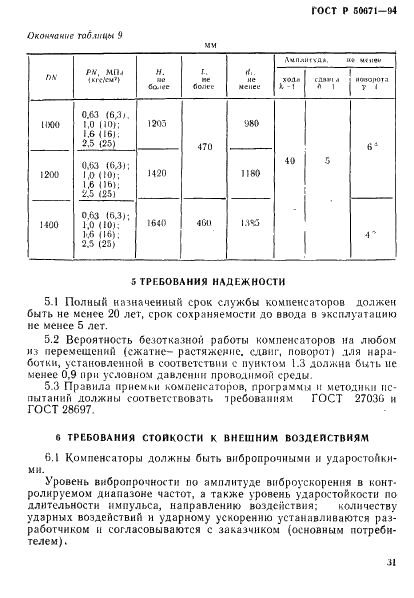 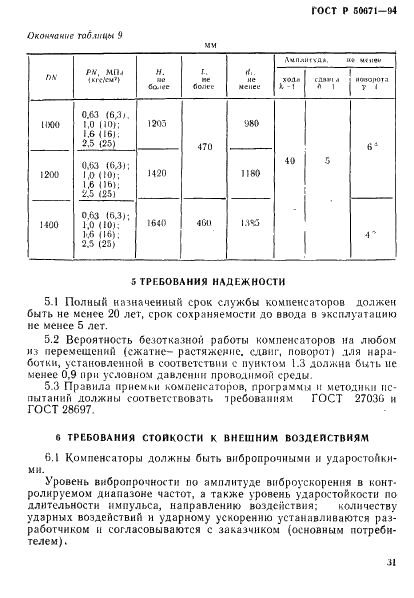 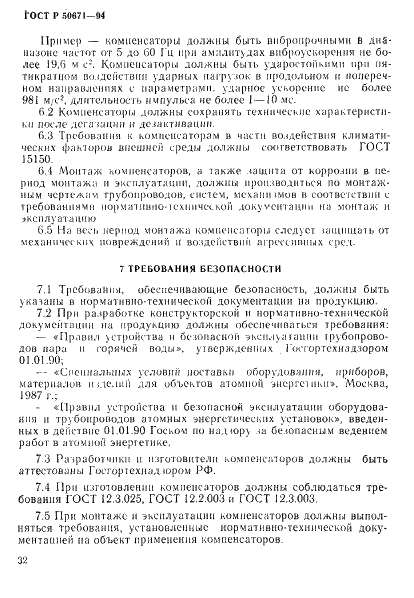 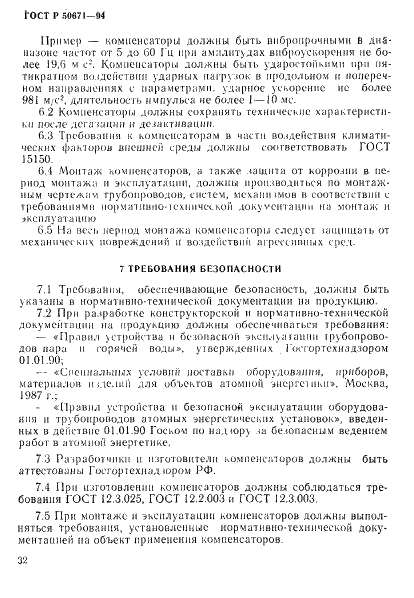 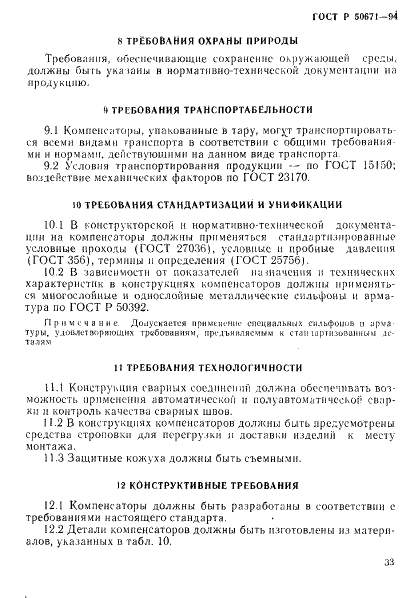 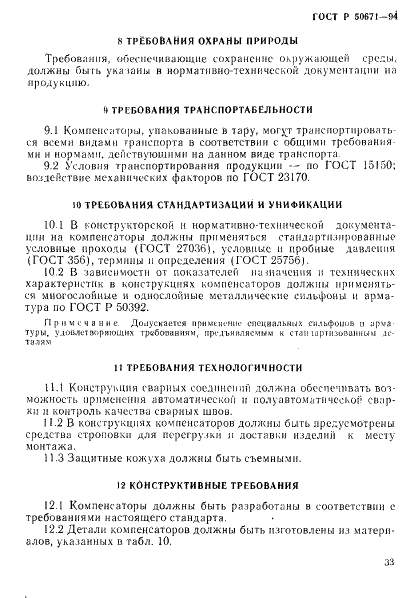 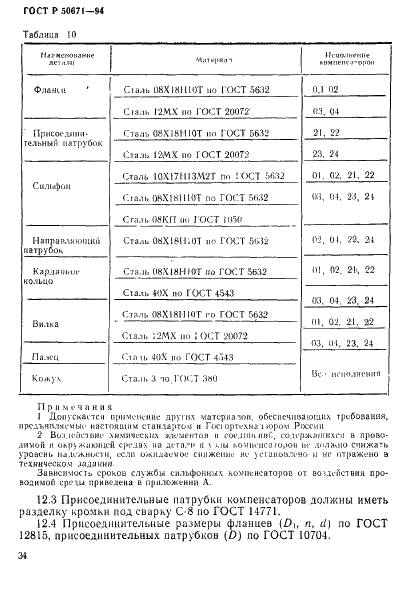 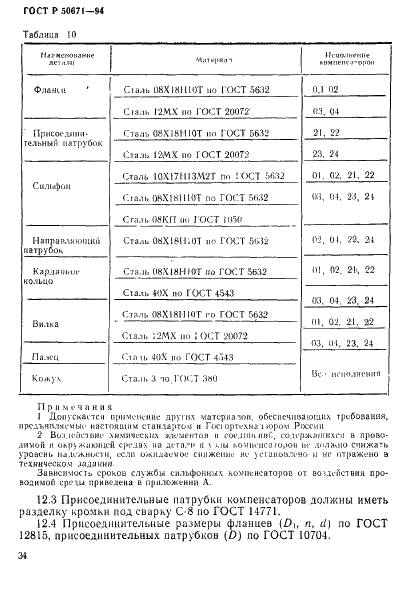 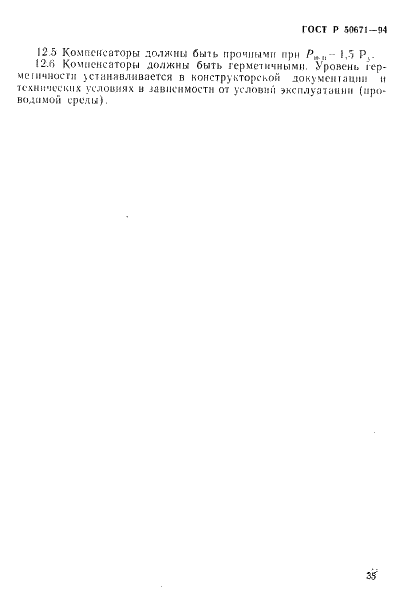 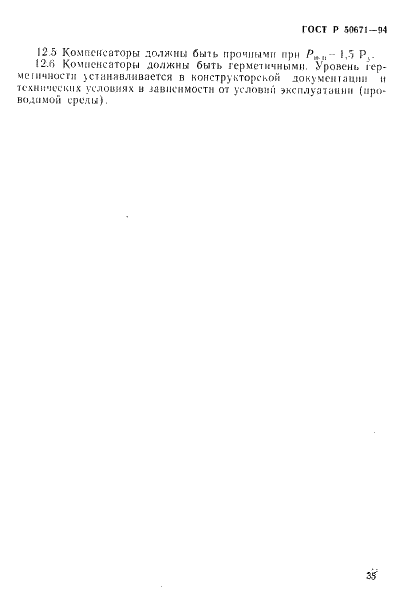 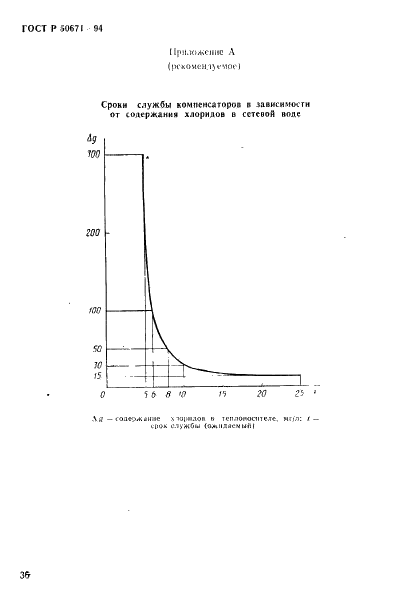 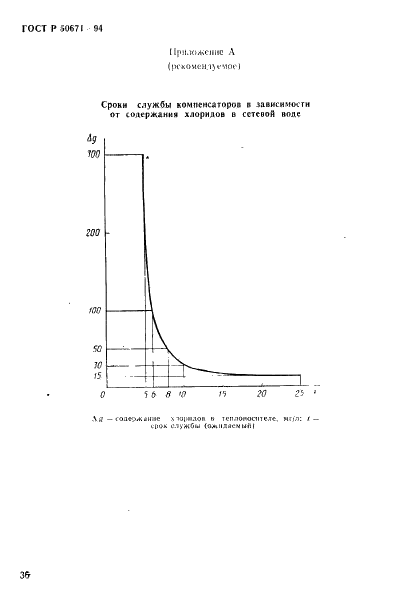 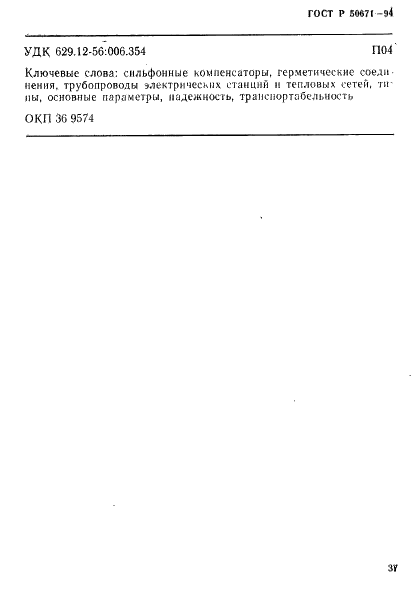 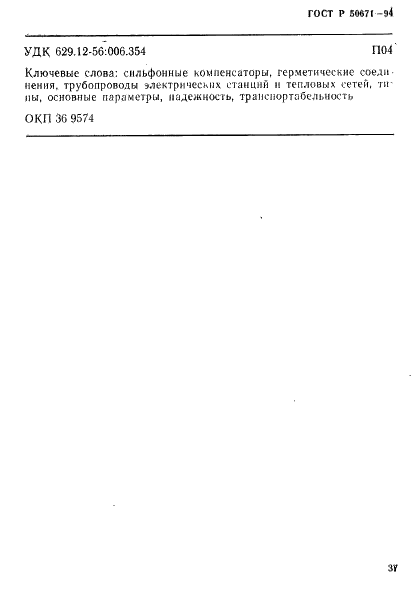 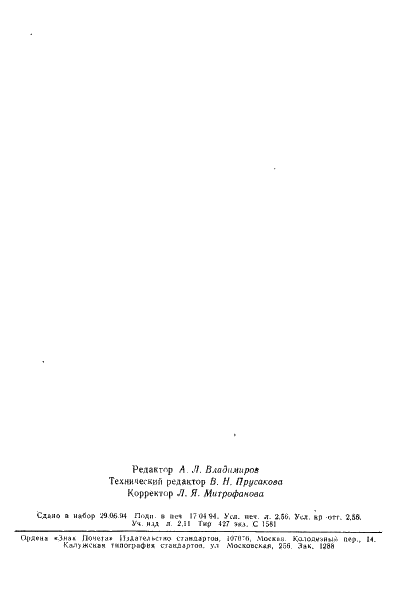 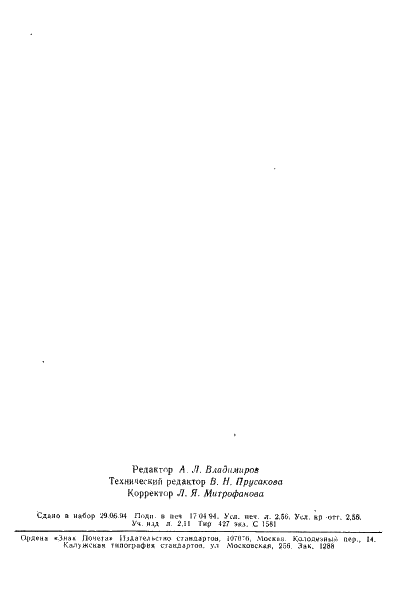 